Ideas for Home Activities - EYFSWhen?What?Where?Extra info9am Mon – FriJoe Wicks morning PE sessionsYouTubehttps://youtu.be/Rz0go1pTda8?fbclid=IwAR1wAfEaz-y8eJdkcy7MDM1yWspHG4IIUZtIXRlAVjXwne0CWH6fWgAqFyIIf you miss these, you can watch the videos afterwards on 9.30amSet 1 speed sounds10am Set 2 speed sounds10.30amSet 3 speed soundsRuth Miskin Read, Write, Inc phonics lessonsYou Tubehttps://www.youtube.com/channel/UCo7fbLgY2oA_cFCIg9GdxtQ?fbclid=IwAR2WQ1xBL4AySbHEDnL2LEvDXVJZiI1AOpvM1ZZsga-P0H5elZWOJRyh3agFacebook https://www.facebook.com/miskin.education/These videos are pre recorded and will repeat from w/c 23rd March and 30th March. Please re watch as the learning can be revisited. 10amMon-FriDr Chip’s daily dose of Science, Engineering and Computinghttps://drchips.weebly.comPlease use the external links via the weblink aboveDr Chip has different activities for each day (he has specially named each day of the week). If you think you will be interested in this, look ahead at the resources you will need.11am Mon-FriBody Beats body percussion online lessonsYou Tubehttps://www.youtube.com/user/OllieTunmerFacebookhttps://www.facebook.com/beatgoesonUKIf you miss these you can watch the videos afterwards on the You Tube channel.11amMon-FriLet’s Go Live Science with Maddie Moate and Greg FootYou Tubehttps://www.youtube.com/user/maddiemoateIf you miss these you can watch the videos afterwards on the You Tube channel.11.30amMon-Fri(may be Sat and Sun also)Facebook Live Kids themed dance classesFacebookhttps://www.facebook.com/OtiMabuse/Each day has a different dance theme! 1pmMon-FriNatasha Lamb basics of British Sign LanguageYou Tubehttps://www.youtube.com/channel/UC9w889Lid1JHB-AX4dCoQoQFacebookhttps://www.facebook.com/natasha.lamb.503?fref=search&__tn__=%2Cd%2CP-R&eid=ARDlIxfcaxpJwcuyzLF9RxGXgwcdV3ZQWz38MK73qQvAjBjwWjJidmdeHdJT_k49WuJq6LIbRwOvVLErIf you miss these you can watch the videos afterwards on the You Tube channel.1pmMon-FriStaffordshire Libraries Facebookhttps://www.facebook.com/staffordshirelibraries/Story time at 2pm daily.7pm GMT dailyCincinnati Zoo home safari FB liveYou Tubehttps://www.youtube.com/user/CincinnatiZooTube/featuredFacebookhttps://www.facebook.com/cincinnatizoo/This safari is brought to you by Cincinnati Zoo in the USA! Each day they will highlight a different animal and give you an activity to do from home. Videos will be available on the YouTube channel shortly after the Facebook Live event ends.All the timeEdinburgh Zoo live camshttps://www.edinburghzoo.org.uk/webcam/Edinburgh Zoo also have live cams on their website which run throughout the day.All the timeSpread the HappinessFacebookhttps://www.facebook.com/SpreadTheHappinessPage/A range of videos that target fine motor development. Any timeEaster egg decorating-Some ideas: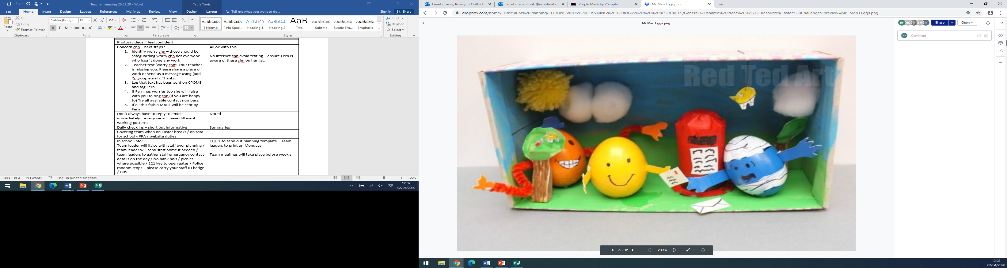 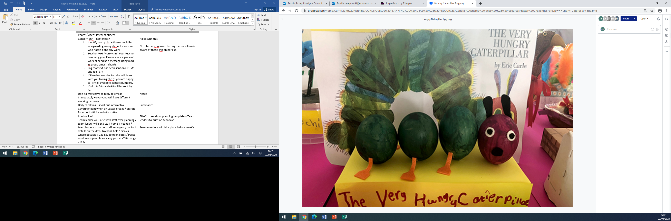 Any timeHappy Easter bannerhttps://www.joyintheworks.com/easy-diy-easter-banner/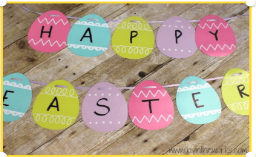 Any timeEaster egg potato stamping-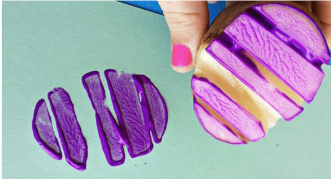 Any timeEgg and spoon race-Can you balance an egg/ball on a spoon/bat?Can you walk around and balance it?Can you go around obstacles?Any timeLego eggs-Design and build 2D or 3D lego Easter eggs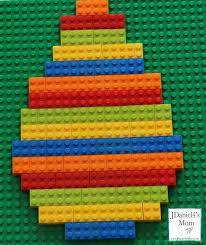 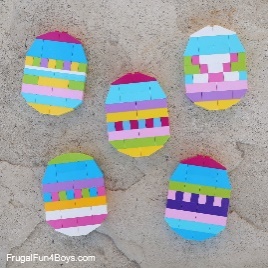 